How to submit work on Connect – *Please ensure that you are logged in to your child’s account and not on your parent/guardian account, you cannot submit work on a parent/guardian account. *Please be patient, Connect is running slow as there is a high usage – Please try submitting at a later time if it is not working at the present time.If your child does not know their login, please contact the school on 9553 0100.Log in to Connect using the following:Username: Joe.bloggs (Student first name.student last name)Password: Should have been given by the teacherIf you have forgotten the password, please select the ‘Forgot Password’ link or contact the school on 9553 0100 to be reset. Once logged in, the home screen should display the list of your child’s classes.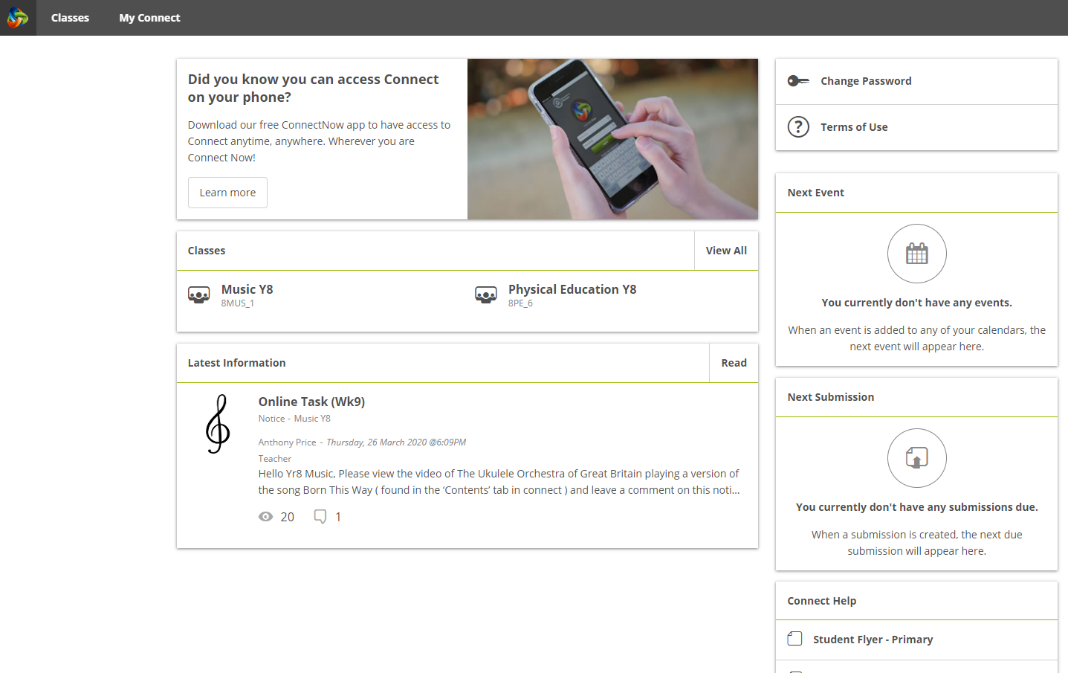 Click on the class you are submitting work for and this will open the class and its contents.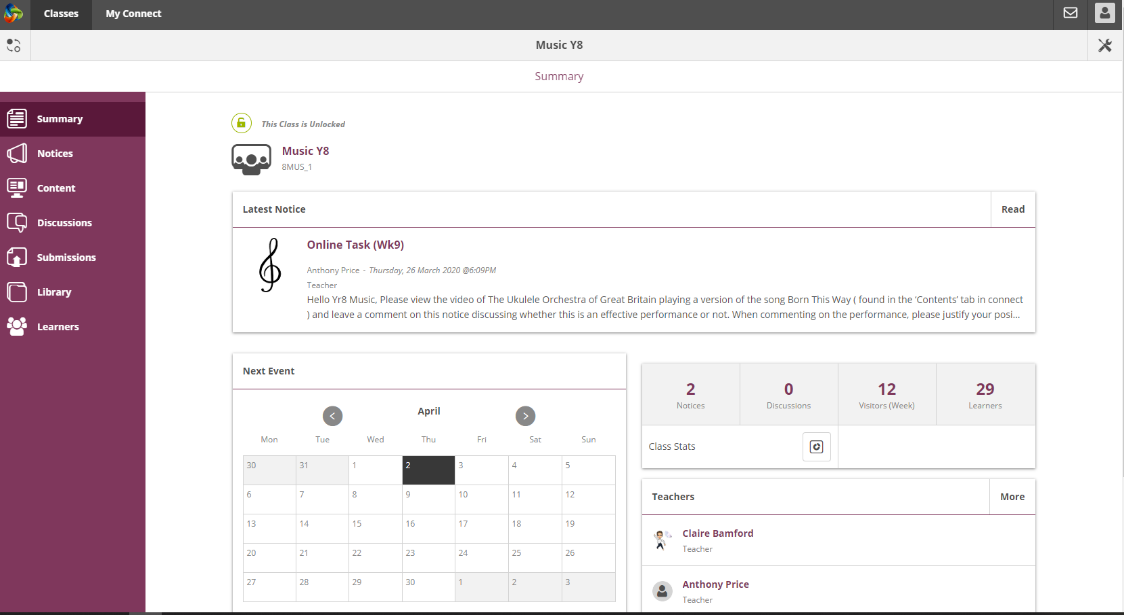 On the left hand side of the page, Select the Submissions Tab.This will bring up all assessments due for that class.Click the Submit Work button for the assessment you wish to submit.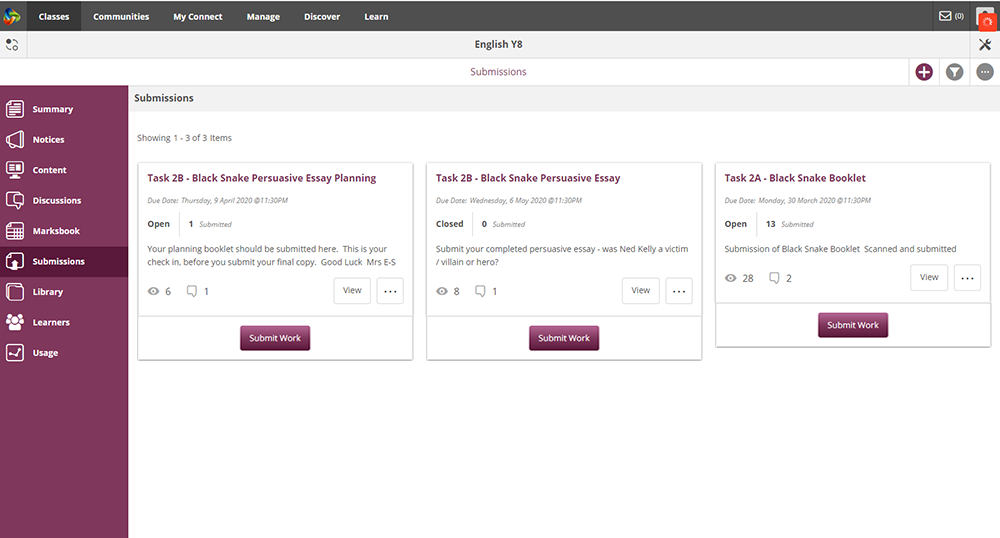 Select Upload Submission, this will bring up your document folder where you can choose your work to upload. 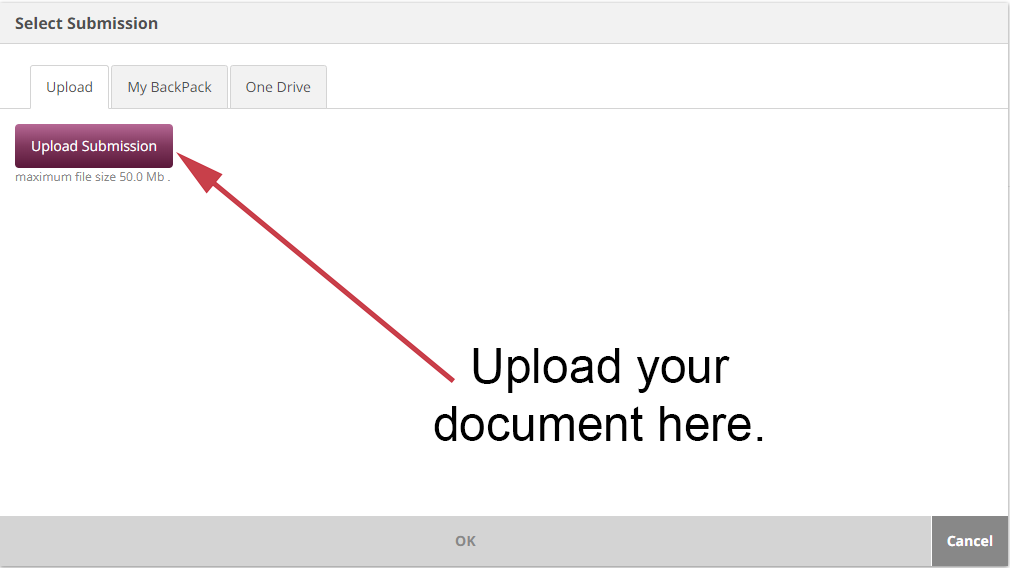 Other options for submitting work – Scan paperwork and Upload to ConnectScan paperwork and email to class teacherTake a photo of your work and email to class teacherDrop it into school (If you have signs of COVID-19 or have been in contact with someone who has symptoms, please do not come in)